02.03.2021 r.klasa – II tl, nauczyciel – Arkadiusz Załęski, przedmiot – gospodarka magazynowa,            tematy – Klasyfikacja zapasówDrodzy uczniowie! Proszę zapoznać się z zamieszczoną poniżej notatką. Proszę przepisać notatkę do zeszytu (ewentualnie wydrukować i wkleić). W przypadku pytań proszę kontaktować się ze mną             za pomocą e-mail: minorsam@interia.pl .Pozdrawiam i życzę owocnej pracy. Arkadiusz Załęski.       Uwzględniając sposób tworzenia, zapasy jednostki gospodarczej można podzielić nazapasy kupowane i produkowane. 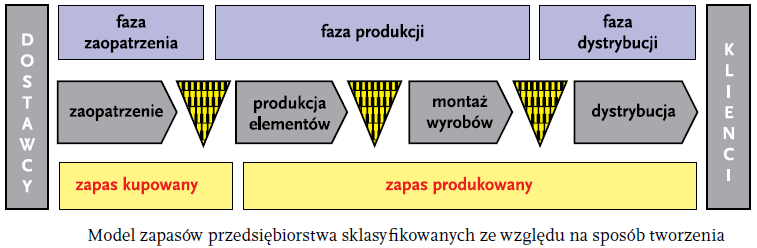        Potrzebne dobra materialne przedsiębiorstwo może nabyć z zewnątrz – od dostawców (zapas kupowany), bądź wytworzyć we własnym zakresie (zapas produkowany). Zapasy kupowane występują zarówno w przedsiębiorstwach handlowych, jak i usługowych                     oraz wytwórczych. Zapasy produkowane są charakterystyczne dla procesów produkcyjnych występujących w działalności wytwórczej (produkcja elementów i montaż wyrobów)                     oraz działalności dystrybucyjnej.       Zapasy w danym podmiocie gospodarczym powstają na skutek istnienia rozbieżności między popytem a podażą składników rzeczowych niezbędnych do sprawnego realizowania procesu, czyli w rezultacie braku możliwości zsynchronizowania strumieni ich przepływu (dopływu i odpływu).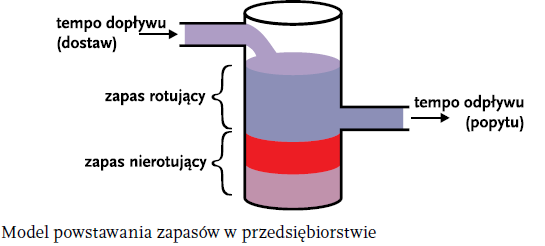 